Publicado en Barcelona el 19/04/2018 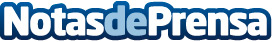 PURINA Pro Plan colabora con la Fundación ONCE del Perro GuíaLa marca de alimentación superpremium de PURINA colabora con la entidad alimentando y apoyando con distintas iniciativas a sus perros guía. La compañía ha editado un vídeo para mostrar la labor de la Fundación a través de la historia de una persona ciega con su perro guía

Datos de contacto:CARMEN ORTEGA MONASTERIONota de prensa publicada en: https://www.notasdeprensa.es/purina-pro-plan-colabora-con-la-fundacion-once Categorias: Nacional Sociedad Veterinaria Mascotas Solidaridad y cooperación Recursos humanos http://www.notasdeprensa.es